Service DefinitionUser device support provides agencies appropriate support for specified computing devices and peripherals including hardware and software.This service includes the management of end user devices whether physical, virtual or cloud hosted. Support and Service requests can be delivered remotely and, where necessary, by onsite engineers or Deskside Support staff at a client’s premises.To meet the needs of a modern workforce, the services could optionally support multiple device types and user groups defined through ‘profiles’ or ‘personas’, reflecting the demands of the agency user or role type. Additional services can be provided where they directly relate to delivery of, or support of an end user device. Examples include ancillary activities such as LAN patching, Active Directory administration (e.g. for logon remediation activities), AV management (for end user devices), end user device backup and LAN device peripherals (such as printers and scanners).Service Contact DetailsService SummaryServer Management and Administration Services Available (tick all that apply):	Deskside support & MACs	Onsite help centre (e.g. Techshop)	Management of end user device hardware provided by the subscribing agency (e.g. via TaaS or AoG hardware agreements)	Management of software licenses provided by agency (e.g. purchased through an AoG panel and software framework agreements)	SOE management & support	Software license and compliance management (software asset management)	Anti-virus licensing and end-point security management	Mobile device management including update management	Configuration and administration of server applications such as Windows Server, Active Directory, group policy & logon script management	Configuration and administration of user device management systems such as Microsoft SCCM, Symantec Altiris & SAM platforms (SNOW)	Software distribution platform support and management and upgrade	Virtual desktop platform support, management and upgrade	Deployment and installation of virtual desktop infrastructure	Hardware & software inventory tracking (hardware lifecycle management) 	Device and component ordering and spares management	Faulty or upgraded device replacement	Device repair	Device disposal – secure erasing of hardware	Disposed hardware resale – re-marketing	Environmental destruction of disposed devices	Remote access services (single or multi-factor)	Print queue management & printer drivers support	LAN connection support to demarc point	Transition & virtual desktop implementation	Core infrastructure services management & support (e.g. server AV, patching & backup)Supplier ExperienceBusiness Environment Experience for this Service (tick all that apply):	Small scale business and enterprise environments (less than 500 users)	Medium scale business and enterprise environments (500 – 2500 users)	Large scale business and enterprise environments (2500+ users)	New market entrant (no existing experience)Delivery Methodology and Processes (tick all that apply):	Traditional delivery methodology and processes (e.g. ITILv3/ITSM/SDLC etc)	Modern service management delivery methodology and processes (DevOps, Lean/Agile, ITILv4)Accreditation, Certifications and CompetenciesPricing Model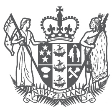 User Device Support ServicesService Framework: Managed Services: Infrastructure Managed Services: User Device Support ServicesCompany logoContact Name:Contact Number:Contact Email:Service DescriptionPlease provide a summary of this service.  This is an opportunity for you to market your service to agencies.    Other user device support servicesPlease identify any other relevant user device support services available which are not included above.Benefits and OutcomesPlease describe the benefits and outcomes a subscribing agency will realise from this service.Service and Personnel AvailabilityProvide information on the lead-time to provision this service following procurement by an agency.Case StudiesPlease provide at least one case study (in PDF format or URL link) as supporting evidence.If you do not have case studies, then please provide at least one use case. General experience in delivering and supporting this service locally in the New Zealand market	Please provide information on local experience relevant to this service.Specific industry and/or sector experience for this servicePlease provide information on relevant sectors and industries that you have delivered this service to.Public cloud experiencePlease provide information on your experience with public cloud environments relevant to this service.Organisational Quality Management Systems CertificationPlease provide information on any certifications held by your organisation (e.g. CMMI -Capability Maturity Model Integration).Managed Services Provider (MSP) CertificationsPlease provide information on any MSP certifications held by your organisation.Other Relevant Accreditations and CertificationsPlease provide detailsStandard Rate CardPlease provide your standard rate card or pricing model Pricing ModelPlease note that this pricing is indicative and final pricing will be negotiated when you conclude the SOW.Agencies will look at pricing to decide initial shortlist, so please provide meaningful info, such asRate cardBlended ratesVolume discountsOutcome based pricing options